По итогам муниципального тураФестиваля “Юные интеллектуалы Среднего Урала“  в 2013-2014 учебном году      С октября 2013 г. по май 2014 г. в Слободо-Туринском муниципальном районе прошел муниципальный тур Фестиваля «Юные интеллектуалы Среднего Урала». Фестиваль включает в себя: предметные олимпиады по 16 предметам среди учащихся 7 - 11 классов, в  них приняли участие 638 человек из всех школ района, 110 из них – победители  и призёры;в рамках  «Парада искусств»  проведено  17 районных  мероприятий для детей с 1 по  11 класс, в которых приняли участие в общей сложности 940 детей, из них 210 победителей и призёров;в  7 спортивных соревнованиях состязались   982 спортсмена, из них   357 стали  победителями и призёрами.Всего  в муниципальном туре Фестиваля «Юные интеллектуалы Среднего Урала» приняли участие более 2,5 тысяч детей школьного и дошкольного возраста, было занято более 670 призовых мест. Активными участниками во всех направлениях муниципального тура  Фестиваля “Юные интеллектуалы Среднего Урала“ являются   Слободо-Туринская СОШ № 1,   Слободо-Туринская СОШ № 2, Сладковская СОШ,   Храмцовская ООШ.На основании выше изложенного,  ПОСТАНОВЛЯЮ:  1.По итогам  Фестиваля “Юные интеллектуалы Среднего Урала“ в 2013-2014 учебном году объявить  победителями, наградить Почетными грамотами и ценными подарками:  МКОУ «Слободо-Туринская  средняя общеобразовательная  школа № 2»,  директор Жолобова И. Н., на сумму   16 472,12  руб.;    МАОУ «Сладковская средняя общеобразовательная  школа»,  директор Потапова Н. В., на  сумму 14 048,47   руб.;   МКОК «Слободо-Туринская  средняя общеобразовательная  школа № 1»,  директор Струина Л. Н., на сумму   12 876,83 руб.;МКОУ «Храмцовская ООШ»,  директор  Кайгородова Н. П., на сумму  10 547,05   руб.;	 МКОУ «Ермаковская ООШ»,  директор Яковлева Р. А., на сумму  5 449,09  руб.      2. За высокий уровень развития творческих, интеллектуальных способностей учащихся и за подготовку победителей  муниципального тура  Фестиваля “Юные интеллектуалы Среднего Урала“ наградить Грамотами МОУО с вручением подарков следующих педагогов:3. За выдающиеся показатели  развития творческих, интеллектуальных способностей учащихся и за подготовку победителей  муниципального тура  Фестиваля “Юные интеллектуалы Среднего Урала“ наградить Похвальными Грамотами МОУО с вручением подарков следующих педагогов:- Кайгородова Сергея Леонидовича – учителя физической культуры  МКОУ «Храмцовская ООШ»,- Кайгородова Николая Федоровича – учителя физической культуры МАОУ «Сладковская СОШ»,- Захарова Геннадия Аркадьевича – тренер-преподаватель Слободо-Туринской ДЮСШ4. За высокие результаты наградить Грамотой МОУО с вручением подарков  следующих учащихся:5. Выдать Удостоверения победителя или призера всем учащимся (103 человека), набравшим более 5 баллов или  занявшим хотя бы одно первое место, с вручением ценного подарка. 6. Объявить благодарность администрации ОУ, ставшими победителями:7. За особые успехи в отдельных направлениях Фестиваля «Юные интеллектуалы Среднего Урала» объявить благодарность Наумовой В. И.  – директору МКОУ ДОД «ЦВР «Эльдорадо» - конкурсные мероприятия в  «Параде искусств», Захаровой С. Г. – директору МКОУ ДОД «Слободо-Туринская ДЮСШ» - спортивные соревнования.  Начальник  МОУО:                                                                                                       Г.И. Фоминов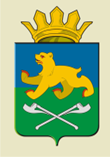 СЛОБОДО-ТУРИНСКИЙ  МУНИЦИПАЛЬНЫЙ ОТДЕЛУПРАВЛЕНИЯ ОБРАЗОВАНИЕМ                                П О С Т А Н О В Л Е Н И ЕСЛОБОДО-ТУРИНСКИЙ  МУНИЦИПАЛЬНЫЙ ОТДЕЛУПРАВЛЕНИЯ ОБРАЗОВАНИЕМ                                П О С Т А Н О В Л Е Н И Еот   14.05.2014    № 64-д  с. Туринская СлободаМКОУ «Ермаковская ООШ»Самойлову Ольгу ВикторовнуСабирова Равиля НургоязовичаСабирову  Ирину АлександровнуХуснутдинову Людмилу ПетровнуМКОУ «Храмцовская ООШ»Скулину Алену ВикторовнуКайгородову Наталью ПавловнуМельникову Ольгу НиколаевнуКайгородову Екатерину НиколаевнуМКОУ «Ницинская СОШ»Зырянову Ирину ВладимировнуМАОУ «Сладковская СОШ»Кайгородову Надежду АнатольевнуСабурова Вячеслава Геннадьевича Лукасевич Галину АндреевнуГрицай Татьяну ЛеонидовнуМКОУ «Слободо-Туринская СОШ № 1»Столяренко Оксану АнатольевнуЯкимову Галину БорисовнуМалышеву Татьяну СергеевнуВолобуеву Алевтину НиколаевнуЖданову Алевтину МихайловнуЛюбякину Елену ВладиславовнуСтруину Ларису НиколаевнуМКОУ «Слободо Туринская СОШ № 2»Суслову Веронику МихайловнуПушкарева Владимира ЛеонидовичаПервухину Надежду ГеннадьевнуГолубкову Александру ВладимировнуКоваленко Николая КлементьевичаСидорову Татьяну ИвановнуМКОУ «Усть-Ницинская СОШ»Кость Алексея МихайловичаЧернова Сергея АлександровичаГагарину Елену НиколаевнуКривоногову Елену НиколаевнуГалкину Марину ЕвгеньевнуВолкову Галину ВасильевнуМКОУ «Липчинская СОШ»Маманишвили Лидию ПетровнуМКОУ ДОД «ЦВР «Эльдорадо»                          Молчанову Анну ВитальевнуБармасову Наталью Владимировну                                                        Томилову Любовь ГригорьевнуМКОУ «Решетниковская СОШ»Решетникову Ирину НиколаевнуМКОУ «Куминовская ООШ»Ерахтину Альбину ЛьвовнуМКОУ ДОД «Слободо-Туринская ДЮСШ»Кучкова Сергея Николаевича- Елисееву Дарью МКОУ «Храмцовская ООШ»- Хворова Романа  МКОУ «Слободо-Туринская  СОШ  № 2 »- Килееву АнтонинуМКОУ «Храмцовская ООШ»1. МКОУ «Слободо-Туринская  СОШ  № 2 »-   Директору                         -  Жолобовой И.Н.1. МКОУ «Слободо-Туринская  СОШ  № 2 »-   Зам. директора по УВР    -  Фефеловой А.Н.1. МКОУ «Слободо-Туринская  СОШ  № 2 »-   Зам. директора по ВР       -  Сидоровой Т. К.2. МАОУ «Сладковская  СОШ»-   Директору                         -  Потаповой Н. В.-   Зам. директора по УВР    -  Сабуровой С. А.-   Зам. директора по ВР       -  Болотовой О. Л.3. МКОУ «Слободо-Туринская  СОШ  № 1 »-   Директору                         -  Струиной Л. Н.3. МКОУ «Слободо-Туринская  СОШ  № 1 »-   Зам. директора по УВР    -  Сидоровой О.М.3. МКОУ «Слободо-Туринская  СОШ  № 1 »-   Зам. директора по ВР       -  Никоновой Н. М.4. МКОУ « Храмцовская ООШ»  -   Директору                         -  Кайгородовой Н. П.-   Зам. директора по УВР    -  Моисеевой М. А.5. МКОУ « Ермаковская ООШ»  -   Директору                         -  Яковлева Р. А.-   Зам. директора по УВР    -  Антропова А. А.